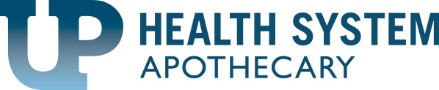 PH Copper Country Apothecaries, LLC Patient Name 	_____________________________________________ Date of Birth______________ Gender     	F       	MHome Address	______________________________________________________________________________________Phone ____________________________ Alt Ph________________________Email_____________________________________Medication Allergies	_____________________________________________________________________________________Health Conditions	_____________________________________________________________________________________Insurance Plan ______________________________ Member ID_____________________________________________________RxBIN	____________________              RxPCN __________________________            RxGRP _____________________________ Cardholder Relationship (# listed on card) _________      Plan Phone # _______________________________________________ -------------------------------------------------------------------------------------------------------------------------------------------------------------------------Authorization for Use and Disclosure of Protected Health Information (PHII authorize the use or disclosure of my protected health information (PHI) as described below:Organization authorized to release the PHI:    PH Copper Country Apothecaries, LLC.Person/Organization authorized to receive PHI: __________________________________________________________________Date of Birth _______________ Full Address ____________________________________________________________________Primary Phone __________________________________ Alternate Phone or Fax _______________________________________I specifically mean this to include any information regarding HIV/AIDs, drug or alcohol use/abuse, mental health, and other records in accordance with federal regulations.  Please cross out any that do not apply.Specific purpose of the disclosure (please circle one):           Continuing Care         Insurance           Personal                LegalOther: ___________________________________________________________________________________________________I have read and understood the following statements about my privacy rights:I may revoke this authorization at any time by notifying the pharmacy in writing, but the revocation will not have any effect on any actions PH Copper Country Apothecaries took in reliance on this authorization before it received my revocation.I may request a copy of this signed authorization from PH Copper Country Apothecaries.I am not required to sign this authorization in order to receive treatment.I understand there may be a fee to process this release of information.Information disclosed pursuant to this authorization may be re-disclosed by the recipient and may no longer be protected by the federal privacy regulations.Patient’s Signature _________________________________________________________Date _________________________------------------------------------------------------------------------------------------------------------------------------------------------------------- If not signed by patient, indicate relationship (Circle one):      Parent        Legal Guardian        Personal RepresentativePrint _________________________________________ Sign _________________________________ Date__________________-------------------------------------------------------------------------------------------------------------------------------------------------------------